ΘΕΜΑ: Πρόσκληση υποβολής προσφορών για την παροχή συμβουλευτικών υπηρεσιών εσωτερικού ελέγχου στο Πανεπιστήμιο Κρήτης ΠΡΟΣΚΛΗΣΗ ΕΚΔΗΛΩΣΗΣ ΕΝΔΙΑΦΕΡΟΝΤΟΣΑντικείμενο της υπό ανάθεση υπηρεσίας και προϋπολογισμόςΤο Πανεπιστήμιο Κρήτης προβαίνει σε δημόσια πρόσκληση εκδήλωσης ενδιαφέροντος για την παροχή συμβουλευτικών υπηρεσιών εσωτερικού ελέγχου στο Πανεπιστήμιο Κρήτης Ο συνολικός προϋπολογισμός ανέρχεται στο ποσό των 24.000,00 €,  συμπεριλαμβανομένου Φ.Π.Α.(19.354,84+ΦΠΑ 24% 4.645,16= 24.000,00) και θα βαρύνει τις πιστώσεις του Τακτικού Προϋπολογισμού του Ιδρύματος, οικονομικού έτους 2022 και συγκεκριμένα τον ΚΑΕ 0439, εγκεκριμένο αίτημα στο ΚΗΜΔΗΣ 22REQ011151294 2022-08-29, με Απόφαση ανάληψης υποχρέωσης αρ 7236 αρ. πρωτ. 19516/29-08-2022, και ΑΔΑ ΨΦ7Σ469Β7Γ-0Ξ3Η παρούσα πρόσκληση θα δημοσιευθεί  στην ιστοσελίδα του Πανεπιστημίου Κρήτης στην ηλεκτρονική διεύθυνση: http://www.uoc.gr στο μητρώο συμβάσεων ΚΗΜΔΗΣ και στην ιστοσελίδα www.2810.gr.Περιεχόμενο και υποβολή προσφορώνΟι προσφέροντες, καλούνται να υποβάλλουν την οικονομική τους προσφορά σε ενιαίο φάκελο που  θα αναγράφει τα στοιχεία του προσφέροντα, τον αριθμό πρωτοκόλλου της Πρόσκλησης Εκδήλωσης Ενδιαφέροντος και θα απευθύνεται στο Τμήμα Προμηθειών του Πανεπιστημίου Κρήτης στο Ηράκλειο. Ο φάκελος της προσφοράς θα  περιλαμβάνει: Οικονομική προσφορά, υπογεγραμμένη από τον προσφέροντα ή το νόμιμο αυτού εκπρόσωπο.Οι προσφορές κατατίθενται μέχρι και την 19η/09/2022 και ώρα 14:00 στο Τμήμα Πρωτοκόλλου, Κτήριο Διοίκησης Ι (Ισόγειο – Γραφείο 20)  του Πανεπιστημίου Κρήτης, (Πανεπιστημιούπολη Βουτών Ηράκλειο Κρήτης). Οι προσφέροντες  μπορούν να καταθέτουν την προσφορά τους στην ως άνω διεύθυνση προσωπικώς ή με εκπρόσωπό τους και ταχυδρομικώς.Αναλυτικά ο σκοπός, το αντικείμενο και η μεθοδολογία της υπηρεσίας, αναφέρονται στο ΠΑΡΑΡΤΗΜΑ   που ακολουθεί.Ο χρόνος διάρκειας των παρεχόμενων υπηρεσιών, ορίζεται σε δώδεκα (12) μήνες, από την υπογραφή της σχετικής σύμβασης με δυνατότητα παράτασης 4 μηνών χωρίς επιπλέον δαπάνη για την αναθέτουσα αρχή.Η οικονομική προσφορά, δεν θα πρέπει να υπερβαίνει την προϋπολογισμένη δαπάνη.Η ανάθεση θα γίνει για το σύνολο των υπηρεσιών στην εταιρεία με την πλέον συμφέρουσα  από οικονομική άποψη προσφορά βάσει της τιμής,  που πληροί τις προδιαγραφές του Παραρτήματος .Εναλλακτικές προσφορές καθώς και προσφορές που παρελήφθησαν εκπρόθεσμα δε θα γίνονται δεκτές. Οι προσφορές δεν πρέπει να φέρουν παρατυπίες και διορθώσεις (σβησίματα, διαγραφές, προσθήκες, κλπ). Αν υπάρχει διόρθωση, προσθήκη κλπ. θα πρέπει να είναι καθαρογραμμένη και να έχει μονογραφεί από τον προσφέροντα. Οι προσφέροντες δεν δικαιούνται ουδεμία αποζημίωση για δαπάνες σχετικές με τη συμμετοχή τους.Οι προσφέροντες θεωρείται ότι αποδέχονται πλήρως και ανεπιφυλάκτως όλους τους όρους της πρόσκλησης και δεν δύνανται, με την προσφορά τους ή με οποιονδήποτε άλλο τρόπο να αποκρούσουν ευθέως ή εμμέσως τους όρους αυτούς.Ισχύς των προσφορών Οι προσφορές ισχύουν και δεσμεύουν τους συμμετέχοντες στην πρόσκληση για εκατόν είκοσι (120) ημέρες από την επόμενη της καταληκτικής ημερομηνίας υποβολής προσφορών. Προσφορές που αναφέρουν μικρότερο χρόνο ισχύος απορρίπτονται ως απαράδεκτες.Η ανακοίνωση επιλογής αναδόχου μπορεί να γίνει και μετά τη λήξη της ισχύος της προσφοράς, δεσμεύει όμως τον υποψήφιο ανάδοχο μόνο εφόσον αυτός την αποδεχθεί. Σε περίπτωση άρνησης του επιλεχθέντος, η ανάθεση γίνεται στον δεύτερο κατά σειρά επιλογής.Αξιολόγηση των προσφορών- ανάθεσηΤο κριτήριο ανάθεσης είναι η πλέον συμφέρουσα από οικονομική άποψη προσφορά μόνο βάσει τιμής.Σε περίπτωση ύπαρξης περισσότερων της μίας αποδεκτών ισότιμων προσφορών, η ανάθεση γίνεται με κλήρωση μεταξύ των υποψήφιων αναδόχων που μειοδότησαν, σύμφωνα με τα οριζόμενα στις διατάξεις του αρ. 90 του Ν. 4412/2016 (ΦΕΚ Α΄147).Επιπλέον η Αναθέτουσα Αρχή, διατηρεί το δικαίωμα για ματαίωση της διαδικασίας και την επανάληψή της με τροποποίηση ή μη των όρων. Οι συμμετέχοντες δεν έχουν καμιά οικονομική απαίτηση σε τέτοια περίπτωση.Μετά τη κοινοποίηση της σχετικής απόφασης ανάθεσης, ο ανάδοχος που θα επιλεγεί, θα κληθεί να υπογράψει σχετική σύμβαση με το Πανεπιστήμιο Κρήτης προσκομίζοντας τα απαιτούμενα δικαιολογητικά. Ο οικονομικός φορέας ο οποίος θα επιλεγεί να  του ανατεθεί η σύμβαση είναι υποχρεωμένος μετά από αίτημα της Αναθέτουσας Αρχής, να προσκομίσει προς απόδειξη της μη συνδρομής των λόγων αποκλεισμού από διαδικασίες σύναψης δημοσίων συμβάσεων των παρ.1 και 2 του άρθρου 73 του Ν.4412/2016, τα παρακάτω δικαιολογητικά:α.   Απόσπασμα ποινικού μητρώου (Η υποχρέωση αφορά ιδίως: αα) στις περιπτώσεις εταιρειών περιορισμένης ευθύνης (Ε.Π.Ε.) και προσωπικών εταιρειών (Ο.Ε. και Ε.Ε.), τους διαχειριστές, ββ) στις περιπτώσεις ανωνύμων εταιρειών (Α.Ε.), τον Διευθύνοντα Σύμβουλο, καθώς και όλα τα μέλη του Διοικητικού Συμβουλίου), ή εναλλακτικά υπεύθυνη δήλωση που να δηλώνεται ότι δεν συντρέχουν οι λόγοι αποκλεισμού της  παρ. 1, του άρθρου 73 του Ν.4412 (εκ μέρους του οικονομικού φορέα σε περίπτωση φυσικού προσώπου ή σε περίπτωση νομικού προσώπου την υποβολή αυτής εκ μέρους του νομίμου εκπροσώπου)β.  Φορολογική ενημερότηταγ.  Ασφαλιστική ενημερότητα ΠληρωμήΗ πληρωμή θα γίνεται σε Ευρώ, βάσει του τιμολογίου του αναδόχου, στο οποίο θα αναγράφεται ο αριθμός πρωτοκόλλου της Σύμβασης, με την προσκόμιση των νομίμων παραστατικών και δικαιολογητικών που προβλέπονται από τις ισχύουσες διατάξεις κατά το χρόνο πληρωμής, καθώς και κάθε άλλου δικαιολογητικού που τυχόν ήθελε ζητηθεί από τις αρμόδιες υπηρεσίες που διενεργούν τον έλεγχο και την πληρωμή. Από την πληρωμή παρακρατούνται οι ισχύουσες κάθε φορά νόμιμες κρατήσεις καθώς και φόρος εισοδήματος επί της καθαρής αξίας του τιμολογίου.Γενικές πληροφορίες μπορούν να παίρνουν οι ενδιαφερόμενοι όλες τις εργάσιμες ημέρες και ώρες των Δημοσίων Υπηρεσιών από τα γραφεία του Τμήματος Προμηθειών – Κτήριο Διοίκησης Ι του Π.Κ στις Βούτες Ηρακλείου και στο τηλ. 2810 393137  & email salemi@admin.uoc.gr (κ. Π. Σαλεμή).Για πληροφορίες σχετικά με το αντικείμενο της σύμβασης οι ενδιαφερόμενοι μπορούν να απευθύνονται όλες τις εργάσιμες ημέρες των Δημοσίων Υπηρεσιών, στο τηλ. 2810545206 & email e.argyriadis@uoc.gr (κ. Ε. Αργυριάδη)                                                                     Ο Αντιπρύτανης Οικονομικών &Υποδομώντου Πανεπιστημίου Κρήτης                                                                                         Καθηγητής Κωνσταντίνος ΣπανουδάκηςΠΑΡΑΡΤΗΜΑΤεχνικά Χαρακτηριστικά για την προκήρυξη του Εσωτερικού ΕλεγκτήΠαροχή συμβουλευτικών και υποστηρικτικών υπηρεσιών εσωτερικού ελέγχου στο Πανεπιστήμιο Κρήτης»Κεφάλαιο Α ΑντικείμενοΑντικείμενο της παρούσας υπηρεσίας που θα αναλάβει ο ανάδοχος είναι:1. Αντίληψη των υφιστάμενων ή των προτεινόμενων διαδικασιών.2. Καθορισμός οργανωτικών ή ελεγκτικών κινδύνων. 3. Συγγραφή βασικών περιοχών του Εγχειριδίου Λειτουργίας που περιλαμβάνουν τον τρόπο οργάνωσης και λειτουργίας του εσωτερικού ελέγχου το οποίο θα είναι σύμφωνο µε τα όσα ορίζονται στο Διεθνές Πλαίσιο Επαγγελματικής εφαρμογής του εσωτερικού ελέγχου (Ορισμός εσωτερικού ελέγχου, βασικές Αρχές εσωτερικού ελέγχου, Διεθνή Πρότυπα για την εφαρμογή του εσωτερικού ελέγχου, Κώδικας Ηθικής εσωτερικού ελέγχου και εσωτερικών ελεγκτών), θα είναι προσαρμοσμένο στις ιδιαίτερες απαιτήσεις και ανάγκες του Πανεπιστημίου και θα πρέπει να παραδοθεί σε  έντυπη και ψηφιακή µορφή.4. Καταγραφή των απαραίτητων ελεγκτικών βημάτων ανά περιοχή/ λειτουργία/ δραστηριότητα των διαφόρων Υπηρεσιών του Πανεπιστημίου (ΕΛΚΕ, κεντρικές Υπηρεσίες) που επηρεάζουν τα οικονομικά δεδομένα.5. Ετήσια Έκθεση περί επάρκειας των μηχανισμών ελέγχου σε συστήματα διοικητικής και οικονομικής λειτουργίας για το έτος 2022. 6. Εκπαίδευση προσωπικού για τη διενέργεια του Εσωτερικού Ελέγχου.Επιπλέον, ενδεικτικές περιοχές που θα περιλαμβάνονται στο Εγχειρίδιο Εσωτερικού Ελέγχου προτείνονται να είναι:1. Προσδιορισμός του περιβάλλοντος ελέγχου - ελεγκτικό σύμπαν.2. Προετοιμασία & Διενέργεια του Ελέγχου.3. Κατάρτιση έκθεσης Ελέγχου & προτάσεων για βελτίωση.4. Παρακολούθηση των διορθωτικών ενεργειών – υλοποίηση προτάσεων.Σε κάθε βήμα θα υπάρχει η περιγραφή των εργασιών/διαδικασιών που εκτελούνται, όπου στην περιγραφή θα υπάρχει και συσχέτιση µε τις αρμόδιες θέσεις εργασίας/όργανα που τα διενεργούν.- Ενημέρωση των οργάνων διοίκησης και των προϊσταμένων των υπηρεσιών σε θέματα οργάνωσης, διασφαλίζοντας δικλείδες ασφαλείας που εντοπίζουν και αποτρέπουν λάθη- παραλείψεις.- Επισημάνσεις των θεμάτων που το Πανεπιστήμιο πρέπει να βελτιώσει, ώστε να αποφεύγονται λάθη που θα μπορούσαν να επιδράσουν αρνητικά την επίτευξη των στόχων του. - Εκπαίδευση προσωπικού για τη διενέργεια του Εσωτερικού Ελέγχου.Πεδίο Εφαρμογής: Tα ακόλουθα αφορούν τις λειτουργίες του ΠΚ εν συνόλω συμπεριλαμβανομένου της Μονάδας Οικονομικής και Διοικητικής Υποστήριξης του Ειδικού Λογαριασμού Κονδυλίων Έρευνας (ΜΟΔΥ ΕΛΚΕ).Μεθοδολογία Υλοποίησης ΕργασιώνH προτεινόμενη προσέγγιση θα περιλαμβάνει όλα τα απαραίτητα βήματα για την υλοποίηση του αντικειμένου της εργασίας, όπως αυτό περιγράφεται ανωτέρω και διακρίνεται στα κάτωθι στάδια:Θα συλλεχθούν όλες οι απαραίτητες πληροφορίες και θα γίνει  επισκόπηση  των υφιστάμενων πολιτικών, διαδικασιών, εγχειριδίων, συστημάτων και πρακτικών που ακολουθούνται στην καθημερινή λειτουργία του Πανεπιστημίου με σκοπό την καλύτερη κατανόηση του εσωτερικού και εξωτερικού περιβάλλοντος αυτού. Θα γίνει ανάλυση των στοιχείων  που θα συλλεχθούν με στόχο τον εντοπισμό των κινδύνων που ενδέχεται να επηρεάσουν την λειτουργία του Πανεπιστημίου και την επίτευξη των στόχων του.Θα γίνει ανάλυση των στοιχείων  που θα συλλεχθούν με στόχο τον εντοπισμό των σημείων ελέγχου που έχουν εισαχθεί στις υφιστάμενες διαδικασίες λειτουργίας του Πανεπιστημίου.Θα χρησιμοποιηθούν οι τυχόν εκθέσεις ελέγχου άλλων φορέων αλλά και ευρήματα προηγούμενων εσωτερικών ελέγχων, εφόσον υπάρχουν, προκειμένου να γίνει η αξιολόγηση του περιβάλλοντος ελέγχου. Η οργάνωση και η λειτουργία του Ιδρύματος διέπεται από την κείμενη νομοθεσία όπως ισχύει. Το Πανεπιστήμιο Κρήτης  υπάγεται στην εποπτεία του Υπουργείου Εθνικής Παιδείας, Έρευνας και Θρησκευμάτων, ως φορέας Γενικής Κυβέρνησης. Όλα τα παραπάνω θα εναρμονίζονται σύμφωνα με το παρακάτω θεσμικό πλαίσιο:σύστημα εσωτερικού ελέγχου (internal control), όπως αυτό ορίζεται στην παρ. 4 του άρθρου 4 το ν. 3496/2006.την τελευταία οδηγία του ελεγκτικού συνεδρίου όπως περιγράφεται στον ν. 4938/Β’/9-11-2020. το άρθρο 4 και 5 και 9 του ν. 4795/2021 και τη σχετική ΚΥΑ με αρ. ΓΓΑΔΔΤ 358/9388/2022 - ΦΕΚ 3093/Β/17-6-2022 «Πρόσθετες προϋποθέσεις, υποχρεώσεις και κωλύματα για την ανάθεση παροχής υπηρεσιών σε φυσικό ή νομικό πρόσωπο για την υποστήριξη των Μονάδων Εσωτερικού Ελέγχου (Μ.Ε.Ε.) ή την άσκηση της λειτουργίας εσωτερικού ελέγχου, όταν δεν υφίσταται»Τα γενικώς αποδεκτά Πρότυπα για την Επαγγελµατική Εφαρµογή του Εσωτερικού Ελέγχου, τo Πλαίσιο Συστήµατος Εσωτερικού Ελέγχου της Επιτροπής C.O.S.O., καθώς και τις καλές πρακτικές, που διαµορφώνονται από φορείς όπως η Επιτροπή C.O.S.O. (Committee of Sponsoring Organizations of the Treadway Commission - C.O.S.O.) και το Ινστιτούτο Εσωτερικών Ελεγκτών (Institute of Internal Auditors - Ι.Ι.Α.). Το Σύστηµα Εσωτερικού Ελέγχου αναφέρεται σε ένα οργανωµένο πλέγµα λειτουργιών και διαδικασιών, το οποίο περιλαμβάνει το σύστηµα διακυβέρνησης, τη διαχείριση κινδύνων, το κανονιστικό πλαίσιο, τις πολιτικές, τις διαδικασίες, τις εντολές, καθώς και τη λειτουργία Εσωτερικού Ελέγχου.ν. 4653/2020 (ΦΕΚ Α' 12/24-1-2020) Εθνική Αρχή Ανώτατης Εκπαίδευσης. Ειδικοί Λογαριασμοί Κονδυλίων Έρευνας Ανώτατων Εκπαιδευτικών Ιδρυμάτων, Ερευνητικών και Τεχνολογικών Φορέων, ν. 4610/2019 (ΦΕΚ 70/7-5-2019) Συνέργειες Πανεπιστημίων και Τ.Ε.Ι., πρόσβαση στην τριτοβάθμια εκπαίδευση, πειραματικά σχολεία, Γενικά Αρχεία του Κράτους και λοιπές διατάξεις, ν. 4521/2018 (ΦΕΚ 38/2-3-2018 τ.Α') Ίδρυση Πανεπιστημίου Δυτικής Αττικής και άλλες διατάξεις, Ν. 4485/4.8.2017  (ΦΕΚ 114/4-8-2017 τ.Α') Οργάνωση και λειτουργία της Ανώτατης Εκπαίδευσης, ρυθμίσεις για την έρευνα και άλλες διατάξεις, ν. 4386/2016 (ΦΕΚ 83/11-5-2016 τ. Α΄) «Ρυθμίσεις για την έρευνα και άλλες διατάξεις», ν. 4076/2012 (ΦΕΚ 159/10-8-2012 τ. Α') «Ρυθμίσεις θεμάτων Ανωτάτων Εκπαιδευτικών Ιδρυμάτων και άλλες διατάξεις», ν. 4009/2011 (ΦΕΚ 195/6-9-2011 τ. Α') «Δομή, λειτουργία, διασφάλιση της ποιότητας των σπουδών και διεθνοποίηση των ανωτάτων εκπαιδευτικών ιδρυμάτων», Σύνταγμα της Ελλάδας, ν. 1268/1982 (ΦΕΚ 87/16-7-82 τ. Α') «Για τη δομή και λειτουργία των Ανώτατων Εκπαιδευτικών Ιδρυμάτων», ν. 2083/1992 (ΦΕΚ 159/21-9-1992 τ. Α') «Εκσυγχρονισμός της Ανώτατης Εκπαίδευσης», ν. 2454/1997 (ΦΕΚ 7/30-1-1997 τ. Α') «Ρύθμιση θεμάτων Τριτοβάθμιας Εκπαίδευσης και άλλες διατάξεις» (αυτονομία Τμημάτων),  Ν. 2683/1999 (ΦΕΚ 19/9-2-1999 τ. Α') «Κύρωση του Κώδικα Κατάστασης των Δημοσίων Πολιτικών Διοικητικών Υπαλλήλων και Υπαλλήλων Ν.Π.Δ.Δ. και άλλες διατάξεις.», ν. 3205/2003 (ΦΕΚ 297/23-12-2003 τ. Α') «Μισθολογικές ρυθμίσεις λειτουργών και υπαλλήλων του Δημοσίου, Ν.Π.Δ.Δ.. ΟΤΑ μονίμων στελεχών των ενόπλων δυνάμεων και αντιστοίχων της Ελληνικής Αστυνομίας, του Πυροσβεστικού και Λιμενικού σώματος και άλλες συναφείς διατάξεις», Εγκύκλιος 2/72757/0022/31-12-2003 του Ν. 3205/2003,Π.Δ. 160 (ΦΕΚ 220/3-11.2008 τ. Α΄) «Πρότυπος Γενικός Εσωτερικός Κανονισμός Λειτουργίας των ΑΕΙ,Ν. 3549/2007 (ΦΕΚ 69/20-3-2007 τ. Α') «Μεταρρύθμιση του θεσμικού πλαισίου για τη δομή και λειτουργία των Ανώτατων Εκπαιδευτικών Ιδρυμάτων». ΣΗΜΕΙΩΣΗ: Μεταρρύθμιση του ν. 1268/1982,Υ.Α. (Β΄ 1466/13.8.2007),N.3794/09 (ΦΕΚ 156/4-9-2009 τ. Α΄) «Ρύθμιση θεμάτων του πανεπιστημιακού και τεχνολογικού τομέα της ανώτατης εκπαίδευσης και άλλες διατάξεις»,Ν. 4115/2013 (ΦΕΚ 24/ 30-1-2013 τ. Α΄) «Οργάνωση και λειτουργία Ιδρύματος Νεολαίας και Δια Βίου Μάθησης και Εθνικού Οργανισμού Πιστοποίησης Προσόντων και Επαγγελματικού Προσανατολισμού και άλλες διατάξεις».ν. 4186/2013 (ΦΕΚ 193/ 17-9-2013τ. Α΄) «Αναδιάρθρωση της Δευτεροβάθμιας Εκπαίδευσης και λοιπές διατάξεις», ν. 4218/2013 (ΦΕΚ 268/ 10-12-2013 τ. Α΄) «Κύρωση της Πράξης Νομοθετικού Περιεχομένου «Επείγουσες ρυθμίσεις εφαρμογής Κώδικα Είσπραξης Δημοσίων Εσόδων» (Α΄ 176) και άλλες διατάξεις», ν. 4264/2014 (ΦΕΚ 118/15-5-2014 τ. Α΄) «Άσκηση εμπορικών δραστηριοτήτων εκτός καταστήματος και άλλες διατάξεις», ν. 4283/2014 (ΦΕΚ 189/10-9-2014 τ. Α΄) «Ίδρυση και οργάνωση Συμβουλίου Εθνικής Πολιτικής για την Παιδεία και άλλες διατάξεις», ν. 4301/2014 (ΦΕΚ 223/7-10-2014 τ. Α΄) «Οργάνωση της νομικής μορφής των θρησκευτικών κοινοτήτων και των ενώσεών τους στην Ελλάδα και άλλες διατάξεις αρμοδιότητας Γενικής Γραμματείας Θρησκευμάτων και λοιπές διατάξεις», ν. 4310/2014 (ΦΕΚ 258/8-12-2014 τ. Α΄) «Έρευνα, Τεχνολογική Ανάπτυξη και Καινοτομία και άλλες διατάξεις», ν. 4327/2015 (ΦΕΚ 50/14-5-2015 τ. Α΄) «Επείγοντα μέτρα για την Πρωτοβάθμια, Δευτεροβάθμια και Τριτοβάθμια Εκπαίδευση και άλλες διατάξεις», ν. 4415/2016 (ΦΕΚ 159/6-9-2016 τ. Α΄) «Ρυθμίσεις για την ελληνόγλωσση εκπαίδευση, τη διαπολιτισμική εκπαίδευση και άλλες διατάξεις», ν. 3879/2010 (ΦΕΚ 163/21-9-10 τ. Α΄) "Ανάπτυξη της Δια Βίου Μάθησης και Λοιπές Διατάξεις".1ο ΣΤΑΔΙΟ : ΑΝΤΙΛΗΨΗ ΕΠΙ ΤΩΝ ΕΦΑΡΜΟΖΟΜΕΝΩΝ ΔΙΑΔΙΚΑΣΙΩΝΠεριβάλλον ελέγχουΣτο στάδιο αυτό θα καλυφθούν τα πέντε συστατικά στοιχεία ενός συστήματος εσωτερικού ελέγχου (περιβάλλον ελέγχου, αξιολόγηση κινδύνων, σημεία ελέγχου- διαδικασίες, πληροφόρηση & επικοινωνία, παρακολούθηση). Θα πραγματοποιηθούν συνεντεύξεις με τα αρμόδια στελέχη του Πανεπιστημίου με σκοπό την αξιολόγηση του περιβάλλοντος λειτουργίας. Θα χρησιμοποιηθούν ερωτηματολόγια και checklists που έχουν σχεδιαστεί για το σκοπό αυτό. Με αυτό τον τρόπο ελαχιστοποιείται η πιθανότητα μη αναγνώρισης σχετικών κινδύνων ή δικλείδων ασφαλείας. Πιο συγκεκριμένα στο στάδιο αυτό θα εξετασθούν: Αν το γενικότερο πλαίσιο διακυβέρνησης είναι σύννομο και εξασφαλίζει την έγκαιρη    και ακριβή γνωστοποίηση όλων των σημαντικών θεμάτων που αφορούν την λειτουργία του Πανεπιστημίου. Οι επιμέρους Πολιτικές, διαδικασίες και Κανονισμούς Λειτουργίας. Τα οργανογράμματα και οι γραμμές επικοινωνίας και αναφορών. Τα όρια ευθύνης και δικαιοδοσίας των διαφόρων βαθμίδων διοίκησης. Οι πολιτικές και πρακτικές ανθρώπινου δυναμικού, οι περιγραφές θέσεων και αρμοδιοτήτων κτλ. Η επάρκεια του συστήματος παραγωγής αναφορών και η συμμόρφωση τους με το θεσμικό πλαίσιο στο πλαίσιο της στρατηγικής του Πανεπιστημίου και οι διαδικασίες που ακολουθούνται σε περίπτωση αποκλίσεων. Αναλυτικότερα: Θα πραγματοποιηθεί επισκόπηση των διαδικασιών- εργασιών που ακολουθούνται στο σύνολο των υπηρεσιών του Πανεπιστημίου, με σκοπό την αξιολόγηση των υφιστάμενων δικλείδων ασφαλείας και την εύρεση των κινδύνων που εμποδίζουν να επιτύχει τους αντικειμενικούς της σκοπούς. Ειδικότερα οι τομείς που θα επικεντρωθεί η εργασία είναι οι εξής:Προϋπολογισμός (κατάρτιση, έγκριση, εκτέλεση, παρακολούθηση αποκλίσεων μεταξύ απολογιστικών και προϋπολογιστικών μεγεθών, αναθεώρηση).Διακυβέρνηση (αποφάσεις Πρύτανη, Σχολών, Επιτροπών κτλ.).Λογιστική απεικόνιση και συμφωνίες λογαριασμών.Έσοδα & εισπράξεις.ΧΕΠ.Παρακολούθηση εγκεκριμένων επιχορηγήσεων.Απογραφές και έλεγχος αποθεμάτων.Παρακολούθηση έργων.Έλεγχος και συμφωνία διαθεσίμων.Πάγια περιουσιακά στοιχεία.Θέματα μισθοδοσίας και ανθρώπινου δυναμικού (αξιολόγηση, εκπαίδευση, μετακινήσεις, ανάπτυξη ανθρώπινου δυναμικού, κλπ.).Αξιοποίηση της ακίνητης περιουσίας. Διαδικασία πληρωμών (τακτοποίηση υποχρεώσεων, καταμέτρηση ταμείου, ταμειακές εγγραφές, κλπ.).Προμήθειες (προμήθειες υλικών, εξοπλισμού και υπηρεσιών, έρευνα αγοράς, ανάθεση προμηθειών, διαγωνισμοί).Λειτουργία πληροφοριακών συστημάτων.Διαχείριση ΚινδύνωνΣτην συνέχεια, θα διενεργηθούν συνεντεύξεις με τα αρμόδια στελέχη των επιμέρους Υπηρεσιών του Πανεπιστημίου προκειμένου να συγκεντρωθούν στοιχεία σχετικά με: τους βασικούς στόχους των επιμέρους Υπηρεσιών του Πανεπιστημίου, τους σημαντικότερους κινδύνους που ενδεχομένως να επηρεάσουν αρνητικά τους στόχους αυτούς, τη στρατηγική διαχείρισης των κινδύνων και τη γενικότερη κουλτούρα διαχείρισης κινδύνων. Στο στάδιο αυτό, θα καλυφθούν λεπτομερώς: Ο ρόλος της Διοίκησης στα πλαίσια της διαχείρισης των κινδύνων. Οι μηχανισμοί προσδιορισμού, ανάλυσης, ελέγχου και διαχείρισης κάθε μορφής κινδύνου που ενέχει η λειτουργία των επιμέρους Υπηρεσιών του Πανεπιστημίου.Αξιολόγηση Ελεγκτικών Μηχανισμών και Δικλείδων Ασφαλείας Στο στάδιο αυτό, θα διενεργηθεί αξιολόγηση του συνόλου των εργασιών – διαδικασιών που εφαρμόζονται από τις επιμέρους Υπηρεσίες του Πανεπιστημίου. Για όλες τις Υπηρεσίες, θα εξεταστούν οι πρόσφατα αναπτυγμένες πολιτικές και διαδικασίες που έχουν αναπτυχθεί και εφαρμοστεί για τη διαχείριση των εκάστοτε κινδύνων. Για το σκοπό αυτό, θα συλλεχθούν από κάθε Υπηρεσία όλα τα εγχειρίδια Πολιτικών και διαδικασιών, ενώ παράλληλα θα πραγματοποιηθούν συνεντεύξεις με όλα τα αρμόδια στελέχη ώστε να κατανοηθούν από τον ανάδοχο πλήρως τα σημεία ελέγχου που έχουν εισαχθεί για κάθε λειτουργία. Στη συνέχεια, θα πραγματοποιηθούν έλεγχοι επιβεβαίωσης (walkthrough tests) ώστε να επιβεβαιωθεί ότι το σύστημα λειτουργεί όπως έχει σχεδιαστεί και απεικονίζεται στις σχετικές διαδικασίες. Συγκεκριμένα, θα γίνει εξέταση:•	της μορφής των υφιστάμενων διαδικασιών,•	της διαδικασίας σύνταξης των διαδικασιών,•	της διαδικασίας αναθεώρησης των ανωτέρω διαδικασιών. Λογιστικό ΣύστημαΣε επίπεδο λειτουργίας των διαφόρων συστημάτων λογιστικής παρακολούθησης, θα κατανοηθεί ο τρόπος λειτουργίας των συστημάτων ως προς την κατάρτιση αξιόπιστων οικονομικών αναφορών και ως προς την παροχή αξιόπιστων οικονομικών δεδομένων για τη λήψη αποφάσεων. Συστήματα ΠληροφορικήςΣε επίπεδο λειτουργίας των διαφόρων συστημάτων πληροφορικής, θα αξιολογηθεί η επάρκεια των συστημάτων πληροφορικής στις κατωτέρω περιοχές: •	Διακυβέρνηση Πληροφορικής. •	Ανάπτυξη και Προμήθεια Συστημάτων. •	Λειτουργία Συστημάτων. •	Φυσική και Λογική Ασφάλεια. •	Σχέδια Συνέχειας Εργασιών και Ανάκαμψης από Καταστροφή. Κεφάλαιο Β 2ο ΣΤΑΔΙΟ του Έργου: ΔΙΑΜΟΡΦΩΣΗ ΕΓΧΕΙΡΙΔΙΟΥ ΛΕΙΤΟΥΡΓΙΑΣ ΤΟΥ ΕΣΩΤΕΡΙΚΟΥ ΕΛΕΓΧΟΥ ΚΑΙ ΕΚΤΕΛΕΣΗΣ ΕΛΕΓΚΤΙΚΏΝ ΕΡΓΩΝ ΑΝΑ ΠΕΡΙΟΧΗ ΚΑΙ ΠΑΡΟΧΗ ΕΚΠΑΙΔΕΥΣΗΣ ΕΠΙ ΑΥΤΟΥΤο στάδιο αυτό θα περιλαμβάνει την συγγραφή ενός (1) αναλυτικού σχεδίου-εγχειριδίου και την παροχή εκπαίδευσης επί αυτού σε προσωπικό που θα ορίσει η αναθέτουσα Αρχή.ΠΑΡΑΔΟΤΕΑΕτήσια Έκθεση περί επάρκειας των μηχανισμών ελέγχου σε συστήματα διοικητικής και οικονομικής λειτουργίας για το έτος 2022. (30% της συμβατικής αξίας) το παραδοτέο θα πρέπει να έχει ολοκληρωθεί μέχρι 31-3-2023 σύμφωνα με τις υποχρέωσεις του ΝΠΔΔ προς το Ελεγκτικό Συνέδριο και το Γενικό Λογιστήριο του Κράτους. Εγχειρίδιο Εσωτερικού Ελέγχου (50% της συμβατικής αξίας)Παράδοση ενός (1) σχεδίου- εγχειριδίου που θα περιγράφει αναλυτικά ανά λειτουργία τις διαδικασίες εσωτερικού ελέγχου που πρέπει να ακολουθεί το Πανεπιστήμιο. Το εγχειρίδιο θα περιγράφει ενδεικτικά και θα περιλαμβάνει: -αναφορά στο Σύστημα Εσωτερικού Ελέγχου και στη θέση μονάδας Εσωτερικού Ελέγχου μέσα σε αυτό -αναφορά στη διενέργεια του ελεγκτικού έργου, με ιδιαίτερη έμφαση στο θέμα της αντιμετώπισης των κινδύνων -περιγραφή των βημάτων διενέργειας του εσωτερικού ελέγχου -αναφορά στα προγράμματα διενέργειας εσωτερικού ελέγχου για κάθε περιοχή δραστηριοτήτων του Πανεπιστημίου.-αναφορά στην εσωτερική οργάνωση της μονάδας Εσωτερικού Ελέγχου -Κατάρτιση ενδεικτικών επιμέρους προγραμμάτων ελέγχου ανά διεύθυνση και δραστηριότητα.  Θα χρησιμοποιηθούν όλες οι διαθέσιμες πληροφορίες που θα συλλεχθούν κατά τη διαγνωστική μελέτη και που αφορούν στον τρόπο λειτουργίας της κάθε υπηρεσίας. Τα προγράμματα ελέγχου θα περιγράφουν λεπτομερώς τις ελεγκτικές ενέργειες που θα πρέπει να εκτελεστούν ώστε να εξαχθούν τα απαραίτητα συμπεράσματα για την ελεγχόμενη περιοχή και να καλυφθούν οι απαραίτητοι ελεγκτικοί στόχοι. Τα προγράμματα ελέγχου θα περιγράφουν επίσης τους στόχους της κάθε ελεγκτικής ενέργειας, τον τρόπο δειγματοληψίας, τα εργαλεία ελέγχου που θα χρησιμοποιηθούν καθώς και την απαραίτητη επιβεβαίωση που θα πρέπει να ληφθεί.Εκπαίδευση προσωπικού, τέσσερις (4) εκπαιδευτικές ημερίδες διάρκειας τριών (3) ωρών έκαστη σε αρμόδιο προσωπικό για τη διενέργεια Εσωτερικού Ελέγχου. (20% της συμβατικής αξίας)Κεφάλαιο ΓΥΠΟΧΡΕΩΣΕΙΣ ΑΝΑΔΟΧΟΥ ΚΑΙ ΑΝΑΘΕΤΟΥΣΑΣ ΑΡΧΗΣΥποχρεώσεις Αναδόχου Ο ανάδοχος υποχρεούται να παρέχει : 1. άρτια εργασία σύµφωνα µε τους κανόνες της επιστήµης, της τεχνικής και του επαγγέλµατος. 2.αναπροσαρµογή των περιεχοµένων της εργασίας ανάλογα µε τις παρατηρήσεις της επιβλέπουσας Υπηρεσίας. 3. αναλυτικές προτάσεις µε τεκµηρίωση 4. παράδοση της εργασίας εµπρόθεσµα. 5. πλήρη εχεμύθεια για το έργο που θα παραδώσει.Υποχρεώσεις της αναθέτουσας Αρχής Το Πανεπιστήμιο υποχρεούται να διευκολύνει την εργασία του αναδόχου παρέχοντας κάθε δυνατή διευκόλυνση όπως ενδεικτικά: α) συνεργασία με την ομάδα του έργου β) συνεργασία µε τους υπηρεσιακούς παράγοντες.ΔΙΑΡΚΕΙΑ ΠΑΡΟΧΗΣ ΥΠΗΡΕΣΙΩΝ Ο Ανάδοχος καλείται να παρέχει τις υπηρεσίες της παρούσας πρόσκλησης, από την υπογραφή της σχετικής σύμβασης και για χρονική διάρκεια δέκα (12) μηνών. Δύναται με έγγραφο αίτημα είτε από τον Ανάδοχο είτε από την Αναθέτουσα Αρχή, ο συμβατικός χρόνος παράδοσης να παραταθεί. ΤΡΟΠΟΣ ΠΛΗΡΩΜΗΣ Η πληρωμή στον ανάδοχο θα γίνει τμηματικά μετά την εκτέλεση των υπηρεσιών κάθε παραδοτέου σύμφωνα με τις ισχύουσες διατάξεις και όπως ορίζονται στο Κεφάλαιο Β, μετά από την πιστοποίηση των εργασιών με βεβαίωση της αρμόδιας επιτροπής, ήτοι την Επιτροπή Παρακολούθησης και Παραλαβής η οποία αποτελεί και την ομάδα του Έργου. Τα παραδοτέα είναι ανεξάρτητα και μπορούν να υποβληθούν και να τιμολογηθούν προς πιστοποίηση ξεχωριστά. ΤΕΧΝΙΚΗ ΚΑΙ ΕΠΑΓΓΕΛΜΑΤΙΚΗ ΙΚΑΝΟΤΗΤΑΌσον αφορά στην τεχνική και επαγγελματική ικανότητα για την παρούσα διαδικασία σύναψης σύμβασης, πρέπει να πληρούνται σωρευτικά και κατ' ελάχιστο οι ακόλουθες προϋποθέσεις και κριτήρια:1. Δικαίωμα συμμετοχής στη διαδικασία σύναψης της παρούσας σύμβασης έχουν νομικά πρόσωπα ή ενώσεις οικονομικών φορέων2.  Άσκηση συναφούς οικονομικής δραστηριότητας:  Τα νομικά πρόσωπα που συμμετέχουν στη διαδικασία σύναψης της σχετικής σύμβασης απαιτείται να ασκούν οικονομική δραστηριότητα συναφή με το αντικείμενο του εσωτερικού ελέγχου, όπως ελεγκτική, συμβουλευτική, λογιστική ή διαχείρισης κινδύνων, η οποία προκύπτει από έγγραφο του taxisnet στο οποίο θα αναφέρονται οι κωδικοί αριθμοί δραστηριότητας (ΚΑΔ). 3. Οικονομική και χρηματοοικονομική επάρκεια: Τα νομικά πρόσωπα που συμμετέχουν στη διαδικασία, απαιτείται να παρέχουν στοιχεία όσον αφορά την οικονομική και χρηματοοικονομική επάρκειά τους, σύμφωνα με τον ν. 4412/2016, και τις σχετικές Κατευθυντήριες Οδηγίες της Ενιαίας Ανεξάρτητης Αρχής Δημοσίων Συμβάσεων. 4.  Επαρκής προηγούμενη οικονομική δραστηριότητα: Τα νομικά πρόσωπα πρέπει να διαθέτουν πρόσφατη αποδεδειγμένη οικονομική δραστηριότητα συναφή με το αντικείμενο του εσωτερικού ελέγχου, τουλάχιστον τριών (3) ετών τα τελευταία δέκα (10) έτη σε φορείς του ιδιωτικού ή δημόσιου τομέα. Τα ανωτέρω στοιχεία πρέπει να συμπεριληφθούν σε σχετικό πίνακα «Κατάλογος παρόμοιων υπηρεσιών και να συνοδεύονται από τις αντίστοιχες βεβαιώσεις καλής εκτέλεσης.Ο κατάλογος θα πρέπει υποχρεωτικά να έχει την παρακάτω μορφή:Οι «βεβαιώσεις καλής εκτέλεσης» θα αναφέρονται στην ποιότητα και αποτελεσματικότητα των υπηρεσιών του συμμετέχοντος και που αφορούν τις συμβάσεις  τoυ παραπάνω πίνακα. Οι παροχές υπηρεσιών αποδεικνύονται εάν μεν ο αποδέκτης είναι αναθέτουσα αρχή με πιστοποιητικά καλής εκτέλεσης που έχουν εκδοθεί ή θεωρηθεί από την αρμόδια αρχή. 5. Τεχνική και επαγγελματική επάρκεια: Τα νομικά πρόσωπα απαιτείται να παρέχουν στοιχεία προς τεκμηρίωση της τεχνικής και επαγγελματικής τους επάρκειας. Το νομικό πρόσωπο θα πρέπει να δεσμεύεται κατά την υποβολή της προσφοράς, προσκομίζοντας τα ανάλογα δικαιολογητικά ή Υπεύθυνη Δήλωση, ότι διαθέτει ή θα διαθέσει  για την εκτέλεση της υπό ανάθεση σύμβασης ομάδα έργου με την απαιτούμενη τεχνική κατάρτιση και αποδεδειγμένη επαγγελματική εμπειρία στα γνωστικά αντικείμενα του υπό ανάθεση έργου ώστε να φέρει σε πέρας το έργο αποτελεσματικά και αποδοτικά. Λόγω της κρισιμότητας της έγκαιρης και απρόσκοπτης υλοποίησης των παρεχόμενων υπηρεσιών, ο ανάδοχος οικονομικός φορέας πρέπει να διαθέτει αποδεδειγμένη μεγάλη τεχνογνωσία και εμπειρία για την πλήρη και αποτελεσματική στήριξή του. Η ομάδα έργου πρέπει να αποτελείται από τουλάχιστον τέσσερα (4) μέλη ως εξής: Ο επικεφαλής της ομάδας έργου θα πρέπει να είναι ενταγμένος στο Μητρώο Εσωτερικών Ελεγκτών του Υπουργείου Οικονομικών, να κατέχει πιστοποίηση εσωτερικού ελεγκτή (Certification Internal Auditing (CIA)) από το Διεθνές Ινστιτούτο Εσωτερικών Ελεγκτών και πιστοποίηση διαχειριστή κινδύνων (CRMA) από το Διεθνές Ινστιτούτο Εσωτερικών Ελεγκτών). Επίσης, θα πρέπει να έχει αποδεδειγμένη εμπειρία σε έργα παροχής υπηρεσιών εσωτερικού ελέγχου σε ΝΠΔΔ άνω των 5 ετών και τουλάχιστον 3 έτη εμπειρία ως διαχειριστή κινδύνων (Risk Officer)Ένα μέλος της ομάδας έργου θα πρέπει να κατέχει πιστοποίηση –βεβαίωση από επίσημο εκπαιδευτικό φορέα όσον αφορά την κατάρτιση-μετάδοση γνώσεων σε θέματα της οικονομικής και ελεγκτικής λειτουργίας των ΝΠΔΔ, σε στελέχη του δημόσιου τομέα και τουλάχιστον 5 ετή εμπειρία σε αντίστοιχα εκπαιδευτικά προγράμματα. Ένα μέλος της ομάδας έργου θα πρέπει να είναι ενταγμένο στο Μητρώο Εσωτερικών Ελεγκτών του Υπουργείου Οικονομικών, να κατέχει πιστοποίηση εσωτερικού ελεγκτή (Certification Internal Auditing (CIA)) από το Διεθνές Ινστιτούτο Εσωτερικών Ελεγκτών να έχει αποδεδειγμένη εμπειρία σε παροχής υπηρεσιών εσωτερικού ελέγχου σε ΝΠΔΔ άνω των τριών ετών.Ένα μέλος να κατέχει πιστοποίηση εσωτερικού ελεγκτή (Certification Internal Auditing (CIA)) από το Διεθνές Ινστιτούτο Εσωτερικών Ελεγκτών εχει αποδεδειγμένη εμπειρία σε θέματα κανονιστικής συμμόρφωσης Τουλάχιστον 2 από τα μέλη της ομάδας έργου να είναι πανεπιστημιακής εκπαίδευσης κάτοχοι σχετικού μεταπτυχιακού με τον εσωτερικό έλεγχο με τουλάχιστον 2 έτη εμπειρία στον εσωτερικό έλεγχο σε ΝΠΔΔ ή σε εταιρεία που παρέχει σχετικές υπηρεσίες στους εν λόγω φορείς.  Κωλύματα_Λόγοι αποκλεισμού: Αποκλείεται από τη συμμετοχή στην παρούσα διαδικασία  σύναψης σύμβασης (διαγωνισμό) οικονομικός φορέας, εφόσον συντρέχει στο πρόσωπό του (εάν πρόκειται για νομικό πρόσωπο) ή σε ένα από τα μέλη του (εάν πρόκειται για ένωση οικονομικών φορέων) ένας ή περισσότεροι από τους λόγους αποκλεισμού του Ν. 4412/2016. Επίσης πέραν των οριζόμενων στις διατάξεις του ν. 4412/2016, καθώς και στις ειδικές διατάξεις που τυχόν διέπουν την ανάθεση συμβάσεων μελετών, υπηρεσιών και εκτέλεσης έργων και εργασιών σε κάθε φορέα, αποκλείονται από τη διαδικασία σύναψης σύμβασης ανάθεσης υπηρεσιών  εσωτερικού ελέγχου ή θεμελιώνεται λόγος μεταγενέστερης έκπτωσης εκ της συμβάσεως, εάν εμπίπτουν σε κάποιο από τα κωλύματα του Άρθρου 3  του Ν.3093/17-6-2022.Τα νομικά πρόσωπα που συμμετέχουν στη διαδικασία σύναψης της σχετικής σύμβασης θα πρέπει να προσκομίσουν Υπεύθυνη Δήλωση όπου θα δηλώνουν ότι δεν εμπίπτουν σε κάποιον από τους προαναφερόμενους λόγους αποκλεισμού του Ν.4412/16 και του Ν.3093/2022. Στήριξη στην ικανότητα τρίτων – ΥπεργολαβίαΟι οικονομικοί φορείς μπορούν, όσον αφορά στα κριτήρια της οικονομικής και χρηματοοικονομικής επάρκειας και τα σχετικά με την τεχνική και επαγγελματική ικανότητα να στηρίζονται στις ικανότητες άλλων φορέων, ασχέτως της νομικής φύσης των δεσμών τους με αυτούς. Στην περίπτωση αυτή, αποδεικνύουν ότι θα έχουν στη διάθεσή τους τους αναγκαίους πόρους, με την προσκόμιση της σχετικής δέσμευσης των φορέων στην ικανότητα των οποίων στηρίζονται.  Όταν οι οικονομικοί φορείς στηρίζονται στις ικανότητες άλλων φορέων όσον αφορά τα κριτήρια που σχετίζονται με την απαιτούμενη με τη διακήρυξη οικονομική και χρηματοοικονομική επάρκεια, οι εν λόγω οικονομικοί φορείς και αυτοί στους οποίους στηρίζονται είναι από κοινού υπεύθυνοι για την εκτέλεση της σύμβασης.Υπό τους ίδιους όρους οι ενώσεις οικονομικών φορέων μπορούν να στηρίζονται στις ικανότητες των συμμετεχόντων στην ένωση ή άλλων φορέων.Η αναθέτουσα αρχή ελέγχει αν οι φορείς, στις ικανότητες των οποίων προτίθεται να στηριχθεί ο οικονομικός φορέας, πληρούν κατά περίπτωση τα σχετικά κριτήρια επιλογής και εάν συντρέχουν λόγοι αποκλεισμού της παραγράφου.. Ο οικονομικός φορέας υποχρεούται να αντικαταστήσει έναν φορέα στην ικανότητα του οποίου στηρίζεται, εφόσον ο τελευταίος δεν πληροί το σχετικό κριτήριο επιλογής ή για τον οποίο συντρέχουν λόγοι αποκλεισμού, εντός προθεσμίας τριάντα (30) ημερών από την σχετική  πρόσκληση της αναθέτουσας αρχής. Ο φορέας που αντικαθιστά φορέα του προηγούμενου εδαφίου δεν επιτρέπεται να αντικατασταθεί εκ νέου.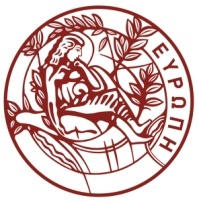 Αναθέτουσα Αρχή:Πανεπιστήμιο ΚρήτηςΚωδικός Ηλεκτρονικής Τιμολόγησης Αναθέτουσας Αρχής4310ΚΑΕ:0439CPV :85312320-8Κριτήριο Ανάθεσης:Πλέον συμφέρουσα από οικονομική άποψη προσφορά μόνο βάσει τιμήςΠροϋπολογισθείσα δαπάνη:24.00,00€Καταληκτική ημερομηνία υποβολής προσφορών:19/09/2022Διάρκεια ισχύος προσφορών:120 μέρες από την επομένη της καταληκτικής ημερομηνίας για την υποβολή των προσφορώνΑ/ΑΠΕΛΑΤΗΣ
(Επωνυμία, Δ/νση, τηλ, fax)ΣΥΝΤΟΜΗ 
ΠΕΡΙΓΡΑΦΗ ΕΡΓΟΥΔΙΑΡΚΕΙΑ 
ΕΚΤΕΛΕΣΗΣ ΕΡΓΟΥΤΟΠΟΣ ΠΑΡΟΧΗΣ 
ΥΠΗΡΕΣΙΩΝ